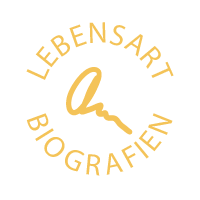 Andrea E. Maier, Dammhausstr. 6, DE-83410 Laufen, Tel. +49 (0)8682 / 95 39 31
E-Mail: maier@lebensart-biografien.de
___________________________________________________________________________

Fragebogen zum BiografieprojektName & Adresse:Vorläufiger Titel Ihres Werks:Bitte beantworten Sie folgende Fragen:Sollen für die Erstellung Ihrer Biografie abgesehen von den Interviews noch andere Quellen herangezogen werden? (z.B. Briefe, Tagebuchaufzeichnungen, bereits vorhandene biografische Texte, andere Personen…)




Möchten Sie für die Interviews persönlich aufgesucht werden oder können Sie sich auch eine Zusammenarbeit via Skype vorstellen (bzw. eine Kombination aus beidem)?


Wie viele Farbseiten / Farbbilder soll Ihr Buch voraussichtlich haben?


Welches Buchformat stellen Sie sich vor?



Welche Editionsform (Hardcover oder Softcover) bevorzugen Sie?


Wie viele Exemplare benötigen Sie voraussichtlich?


Welches Budget haben Sie für Ihr Biografieprojekt zur Verfügung?


Gibt es einen Termin / besonderen Anlass, zu dem Ihr Buch fertiggestellt sein soll?


Wünschen Sie eine Zusammenarbeit im Ghostwriting-Stil oder darf „LebensArt-Biografien“ in Ihrem Buch erwähnt werden?


Auf welchem Weg darf ich Sie kontaktieren (per Telefon, E-Mail)? 
Bitte geben Sie Ihre entsprechenden Daten an.


Besondere Wünsche / Anmerkungen:













